BCH ĐOÀN TP. HỒ CHÍ MINH	ĐOÀN TNCS HỒ CHÍ MINH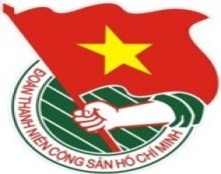 	***		TUẦN LỄ	          TP. Hồ Chí Minh, ngày 02 tháng 12 năm 2017	49/2017LỊCH LÀM VIỆC CỦA BAN THƯỜNG VỤ THÀNH ĐOÀN(Từ 04-12-2017 đến 10-12-2017)Trọng tâm: Hội nghị Ban Chấp hành Hội Sinh viên Thành phố lần 9, khóa V, nhiệm kỳ 2015 - 2020Đại hội đại biểu Hội Doanh nhân trẻ Thành phố Hồ Chí Minh lần thứ X, nhiệm kỳ 2017 - 2020* Lịch làm việc thay thư mời trong nội bộ cơ quan Thành Đoàn.Lưu ý: Các đơn vị có thể download lịch công tác tuần tại website Thành Đoàn  (www.thanhdoan.hochiminhcity.gov.vn) vào sáng thứ 7 hàng tuần.	TL. BAN THƯỜNG VỤ THÀNH ĐOÀN	CHÁNH VĂN PHÒNG	(đã ký)	Trần Thu HàNGÀYGIỜNỘI DUNG - THÀNH PHẦNĐỊA ĐIỂMTHỨ HAI04-1208g00Dự kỳ họp thứ 06 (kỳ họp thường lệ) Hội đồng nhân dân thành phố khóa IX, nhiệm kỳ 2016 – 2021 (4 ngày làm việc) (TP: đ/c H.Sơn)HTTP08g15✪Trao các quyết định cán bộ Nhà Xuất bản Trẻ (TP: đ/c Q.Sơn, T.Liễu, lãnh đạo Ban Tổ chức, Văn phòng)NXB Trẻ09g30✪  Trao các quyết định cán bộ Báo Tuổi trẻ (TP: đ/c T.Liễu, lãnh đạo Ban Tổ chức, Ban Tuyên giáo, Văn phòng)Báo Tuổi trẻ10g00  Họp giao ban Thường trực - Văn phòng (TP: Thường trực, lãnh đạo Văn phòng)P.B210g00Họp triển khai Hành trình về quê hương AHLS Nguyễn Văn Trỗi (TP: đ/c T.Quang, Ban CNLĐ, cơ sở Đoàn theo thư mời)P.C611g00  Họp đoàn kiểm tra Công tác Đoàn và phong trào thanh thiếu nhi năm 2017 (Đoàn số 07) (TP: đ/c K.Hưng, H.Trân, T.An, K. Tuyền, H. Hải)P.A914g00Kiểm tra công tác Đoàn và phong trào thanh thiếu nhi năm 2017 (cả tuần) (TP: đ/c H.Sơn, Q.Sơn, Liễu, M.Hải, K.Hưng, T.Hải, T.Quang, P.Thảo, T.Hà, thành viên các đoàn kiểm tra)Cơ sởTHỨ bA05-1208g00Dự buổi làm việc nghe báo cáo tổ chức và hoạt động của Đảng ủy Doanh nghiệp Quận 12 (TP: đ/c M.Hải, lãnh đạo Ban CNLĐ)Quận 1211g30  Dự Kỷ niệm Quốc khánh Vương quốc Thái Lan (TP: đ/c H.Minh)Theo TMTHỨ Tư06-1208g00  Họp Ban Thường vụ Thành Đoàn (TP: đ/c H.Sơn, BTV Thành Đoàn )P.B209g00Dự kiểm điểm Đảng ủy, Ban Biên tập Báo Tuổi trẻ năm 2017 (TP: đ/c H.Sơn, T. Liễu, H.Yến, lãnh đạo Ban Tuyên giáo, Ban Tổ chức, Văn phòng)Báo Tuổi trẻ14g00✪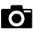 Đại hội đại biểu Hội doanh nhân trẻ TP. Hồ Chí Minh nhiệm kỳ X (2017 - 2020) (Phiên thứ 2) (TP: đ/c H.Sơn, M.Hải, Ban thư ký Hội LHTN VN TP. Hồ Chí Minh, thành phần theo thư mời)TTHN White Palace15g00  Họp Ban tổ chức Giải thưởng Sinh viên nghiên cứu khoa học - Euréka lần thứ 19 năm 2017 (TP: đ/c K.Thành, thành viên Ban tổ chức, TT PT KH&CN Trẻ)P.A118g00  Họp Ban Thư ký Hội Sinh viên Thành phố (TP: đ/c K.Hưng, Ban Thư ký Hội Sinh viên Thành phố)P.B2THỨ Tư06-12(TIẾP THEO)18g30  Hội nghị Ban Chấp hành Hội Sinh viên Thành phố lần 9, khóa V, nhiệm kỳ 2015 – 2020 (TP: đ/c H.Sơn, Q.Sơn, Ban Chấp hành Hội Sinh viên Thành phố nhiệm kỳ 2015 - 2020)HT19g00Chương trình chào mừng thành công Đại hội đại biểu Hội doanh nhân trẻ TP. Hồ Chí Minh nhiệm kỳ X (2017 - 2020) (TP: đ/c H.Sơn, Q.Sơn, Liễu, M.Hải, BTV Thành Đoàn, Ban Thư ký Hội LHTN VN TP. Hồ Chí Minh, thành phần theo thư mời)TTHN White PalaceTHỨ NĂM07-1208g00  Họp đoàn kiểm tra Công tác Đoàn và phong trào thanh thiếu nhi năm 2017 (Đoàn số 1) (TP: đ/c N.Linh, thành viên Đoàn kiểm tra số 1)P.B209g00Họp đoàn kiểm tra Công tác Đoàn và phong trào thanh thiếu nhi năm 2017 (Đoàn số 9) (TP: đ/c T.Hà, Q.Cao, thành viên đoàn kiểm tra số 9)P.A917g00Lãnh đạo Thành phố gặp gỡ, giao nhiệm vụ cho đoàn đại biểu Đoàn TNCS Hồ Chí Minh thành phố Hồ Chí Minh tham dự Đại hội Đoàn toàn quốc lần thứ XI, nhiệm kỳ 2017 – 2022 (TP: đ/c H.Sơn, Q.Sơn, T.Liễu, T.Phương, M.Hải, đại biểu dự Đại hội Đoàn toàn quốc lần thứ XI)KS Kỳ hòa Bến Thành19g00Dự chương trình kỷ niệm 12 năm thành lập Câu lạc bộ Giám đốc Điều hành (CEO Club) thuộc Hội LHTN Việt Nam thành phố (TP: đ/c Trường Quang, T.Đạt)KS Sheraton SaigonTHỨ SÁU08-1208g00Dự Hội nghị sơ kết 05 năm thực hiện Chỉ thị số 20-CT/TW của Bộ Chính trị và Chỉ thị số 06-CT/TU ngày 03 tháng 8 năm 2012 của Ban Thường vụ Thành ủy về tăng cường lãnh đạo công tác bảo vệ, chăm sóc, giáo dục trẻ em và xây dựng, phát huy vai trò của Đội Thiếu niên Tiền phong Hồ Chí Minh Thành phố (TP: đ/c H.Sơn, T.Liễu, T.Phương, theo TM) Theo TM08g00Họp kiểm điểm Ban Giám đốc Nhà Văn hóa Thanh niên (TP: đ/c Q.Sơn, T.Liễu, H.Yến, P.Thảo, H.Thạch, BGĐ NVH TN, đại diện Ban Tuyên giáo, Ban Tổ chức, Ban Kiểm tra, Văn phòng)NVHTN09g30Dự họp kiểm điểm Ban Giám đốc Nhà Văn hóa Sinh viên (TP: đ/c Q.Sơn, H.Yến, K.Hưng, đại diện Ban Thanh niên Trường học, Ban Tổ chức, Ban Kiểm tra, Văn phòng)NVHSV13g30Họp Hội đồng thi đua Nhà Văn hóa Thanh niên (TP: đ/c Q.Sơn)NVHTN13g30✪  Dự Đại hội Hội Sinh viên trường Đại học Nông lâm TP. Hồ Chí Minh (TP: đ/c K.Hưng, H.Hải)ĐH Nông lâm TP. HCM14g00  Họp thống nhất điểm đánh giá công tác Đoàn và phong trào thanh thiếu nhi năm 2017 (Đoàn số 7) (TP: đ/c K.Hưng, H.Trân, T.An, K.Tuyền, H.Hải)P.A114g30  Họp đoàn kiểm tra Công tác Đoàn và phong trào thanh thiếu nhi năm 2017 (Đoàn số 2) (TP: đ/c Q.Sơn, H.Minh, thành viên Đoàn kiểm tra số 2)P.B2THỨ SÁU08-12(TIẾP THEO)18g30  Dự Liên hoan Cán bộ trẻ tiêu biểu và Sinh viên 5 tốt ĐHQG TP. Hồ Chí Minh năm 2017 (TP: đ/c Q.Sơn, K. Hưng, N.Linh)TTHN 272THỨ BẢY09-1207g00 Hội thi “Thủ lĩnh sinh viên TP. Hồ Chí Minh” lần 4, năm 2017 - Vòng thi “Khẳng định” (TP: đ/c K.Hưng, Ban Tổ chức Hội thi, 100 thí sinh vòng “Khẳng định”)HT14g00Dự Hội nghị Ban Chấp hành Trung ương Đoàn lần thứ 13, khóa X (TP: đ/c H.Sơn, Liễu, N.Linh)Hà NộiCHỦ NHẬT10-1207g30Tham dự Đại hội đại biểu toàn quốc Đoàn TNCS Hồ Chí Minh lần thứ XI, nhiệm kỳ 2017 – 2022 (04 ngày) (TP: đ/c H.Sơn, Q.Sơn, T.Liễu, T.Phương, M.Hải, K.Hưng, N.Linh, V. Linh, đoàn đại biểu)Hà Nội07g30Chương trình “Tự hào thương hiệu Việt Nam” năm 2017 (TP: đ/c T.Quang, Ban CNLĐ, cơ sở Đoàn theo thông báo)Chợ Phú Lâm (Quận 6)08g00Chung kết Hội thi tay nghề làm bánh (TP: đ/c Trường Quang, T.Đạt, BTK Hội LHTN VN TP. Hồ Chí Minh, TT DVVLTN, cơ sở Hội)TT DVVLTN